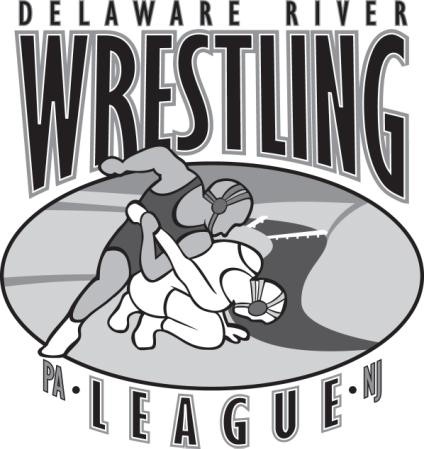 Delaware River Wrestling League (DRWL)Certified Officials VoucherOfficials Name: 		 Driver’s License/State #: 	                   Home Address: 	Match Date:Opponents:  	vs.                    	vs.			Match Location:Match Hours (Round to nearest ½ hour):Certified Officials Fee Schedule: $ 40.00 per hour ($120.00 maximum total fee)Official’s SignatureCoach’s SignatureSend Voucher to:Lauren Bartlett DRWL Treasurer611 Scotch Road Pennington, NJ 08534